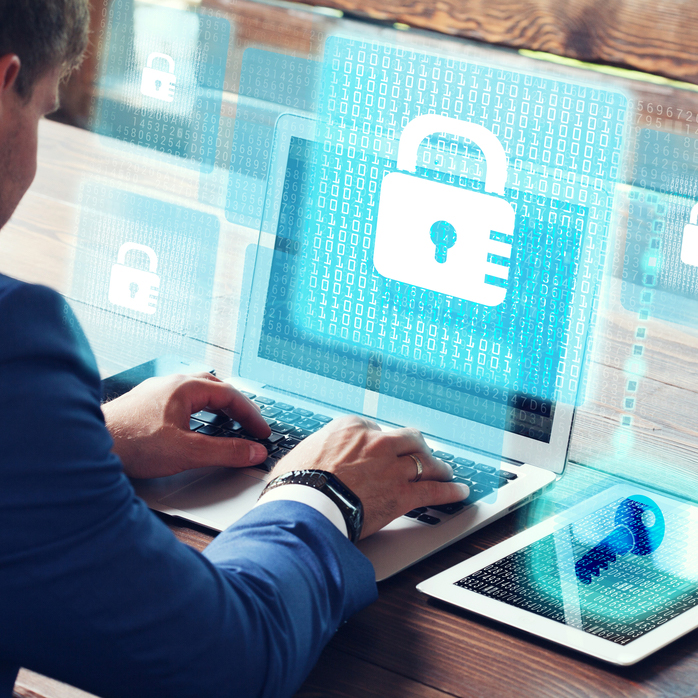 BSI/UK/1632/TR/0919/EN/GRPISO/IEC 27701:2019 ImplementationTraining courseSTAGE  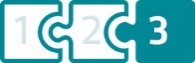 Essential information about the courseISO/IEC 27701:2019 specifies the requirements and provides guidance for implementing a privacy information management system (PIMS) in the form of an extension to ISO/IEC 27001:2013 and ISO/IEC 27002:2013 for privacy management, within the context of your organization.By attending our two-day course, you will understand how to implement the principles of ISO/IEC 27701:2019 and the required changes to extend your ISMS. It will help you understand how the requirements of ISO/IEC 27701 provide the basis of an effective PIMS and provides guidance for personally identifiable information (PII) controllers and/or processors, processing PII. With the full support of a world-class BSI tutor, you’ll learn about ISO/IEC 27701:2019 common terms and definitions, as well as the how to implement the key concepts and requirements.Our course agenda Upon successful completion of your course, you’ll receive an internationally recognized BSI certificate.Make sure the course is right for youWho is this course for?Anyone involved in planning, implementing, maintaining or supervising an ISO/IEC 27701 PIMS. The course is equally relevant to PII controllers and PII processors.  Prerequisites - you are expected to have the following prior knowledge: Why invest in training from BSI?We want to make sure you have the best learning experience possible. That’s why we offer a range of training courses from beginner to expert. We create a positive learning environment so you retain the knowledge and acquire the skills that will continue to be of use beyond the course. When you attend a BSI training course, our tutors are the best in the business. They’re truly passionate about sharing their knowledge and ensuring you learn. Trusted experts with years of hands-on and business experience, they bring the subject matter to life with relevant and contemporary examples to enhance your learning. Training delivered at your site could be a convenient and cost effective option, especially if you have multiple delegates. Talk to one of our experts to find out more. Next steps with the BSI AcademyWant to learn more? You may be interested in our ISO/IEC 27701:2019 Audit training courses 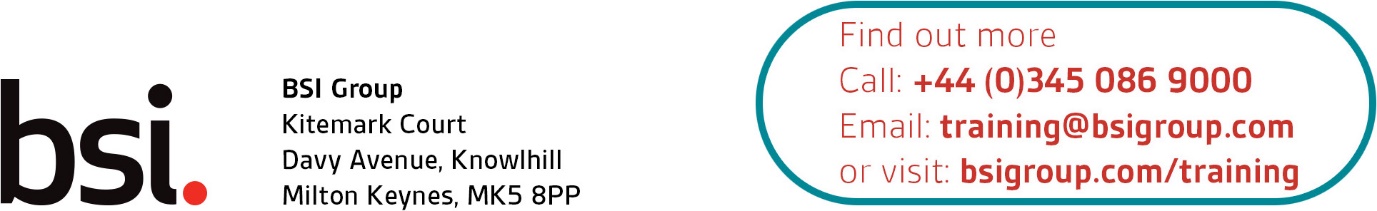 Day 1Benefits to you, welcome and introductionsCourse aim, objectives and structureBackground to ISO/IEC 27701Benefits of implementing ISO/IEC 27701 Key terms and alternative termsWhat is a PIMS?PIMS Plan, Do, Check Act (PDCA) CycleImplementing a PIMSOverall project management process and link to PDCA Integration – High level structureProject planDocumentationClause 5 PIMS-specific implementation requirements relating to ISO/IEC 27001Clause 6 PIMS-specific implementation requirements related to ISO/IEC 27002End of day 1Day 2Review of day 1 quizClause 7 additional implementation requirements and ISO/IEC 27002 guidance for PII controllersClause 8 additional ISO/IEC 27002 implementation guidance for PII processorsAnnexesContinual improvementCourse review and final questionsEnd of courseBook today atbsigroup.com/trainingWhat will I learn? The course covers the following specific learning objectives:Knowledge:Recognize a typical framework for extending your ISO/IEC 27001 ISMS to include specific requirements and guidance for protecting personally identifiable information (PII) and implementing a PIMS Interpret key requirements and guidance of ISO/IEC 27701 from both a PII controller and processor implementation perspectiveIdentify the benefits to your organization of implementing an ISO/IEC 27701 PIMSSkills:Conduct a gap analysis of your organization’s current compliance with the requirements of ISO/IEC 27701Implement the key requirements and guidance of ISO/IEC 27701What are the benefits?This course will help you to:Recognize how to extend an ISO/IEC 27001 ISMS to include specific requirements for protecting your PII and implementing a PIMS (addressing both information security and privacy protection)Identify where adjustments might need to be made to your ISMS to accommodate your situation and progress made to date, in respect of protecting privacyIncrease your knowledge of the requirements and guidance contained within ISO 27701, from an implementation perspectiveYour learning will be through an activity-based, delegate-centred approach. This will help you share experiences and knowledge with other attendees; bringing alive the information presented and resulting in enhanced retention and application to your own workplace.You should already have a good knowledge of implementing an ISMS based on ISO/IEC 27001 and ISO/IEC 27002 and be looking to extend your ISMS to include privacy information management.  A good knowledge of PIMS requirements and terminology is recommended.  You should have previously attended an ISO/IEC 27701 requirements course and we also recommend delegates understand whether a PIMS is currently employed in their organizations.